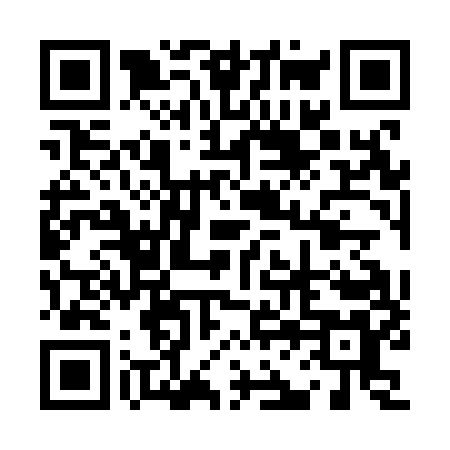 Ramadan times for Baimuru, Papua New GuineaMon 11 Mar 2024 - Wed 10 Apr 2024High Latitude Method: NonePrayer Calculation Method: Muslim World LeagueAsar Calculation Method: ShafiPrayer times provided by https://www.salahtimes.comDateDayFajrSuhurSunriseDhuhrAsrIftarMaghribIsha11Mon5:165:166:2512:313:396:366:367:4112Tue5:165:166:2512:303:396:356:357:4113Wed5:165:166:2512:303:396:356:357:4014Thu5:165:166:2512:303:396:346:347:4015Fri5:165:166:2512:303:406:346:347:3916Sat5:165:166:2512:293:406:336:337:3917Sun5:165:166:2512:293:406:336:337:3818Mon5:165:166:2512:293:406:326:327:3819Tue5:165:166:2512:283:406:326:327:3720Wed5:165:166:2512:283:416:316:317:3721Thu5:155:156:2512:283:416:316:317:3622Fri5:155:156:2512:283:416:306:307:3623Sat5:155:156:2512:273:416:306:307:3524Sun5:155:156:2412:273:416:296:297:3525Mon5:155:156:2412:273:416:296:297:3426Tue5:155:156:2412:263:416:286:287:3427Wed5:155:156:2412:263:416:286:287:3328Thu5:155:156:2412:263:416:276:277:3329Fri5:155:156:2412:253:416:276:277:3230Sat5:155:156:2412:253:416:266:267:3231Sun5:145:146:2412:253:416:266:267:311Mon5:145:146:2412:253:416:256:257:312Tue5:145:146:2412:243:416:256:257:303Wed5:145:146:2412:243:416:246:247:304Thu5:145:146:2312:243:416:246:247:295Fri5:145:146:2312:233:416:236:237:296Sat5:145:146:2312:233:416:236:237:287Sun5:145:146:2312:233:416:226:227:288Mon5:135:136:2312:233:416:226:227:289Tue5:135:136:2312:223:416:216:217:2710Wed5:135:136:2312:223:416:216:217:27